Publicado en  el 12/09/2013 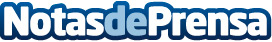 Solvia lanza una nueva campaña de venta de viviendas y prevé un repunte de los precios en determinadas zonas“Las oportunidades pasan, por eso se llaman oportunidades” es uno de los lemas de Solvia para esta campaña, en la que lanza una nueva estrategia de comunicación, remarcando la visión de la inmobiliaria del Sabadell respecto a cómo puede evolucionar el mercado, y su apuesta por un modelo diferencial de servicio al cliente.Datos de contacto:Banco SabadellNota de prensa publicada en: https://www.notasdeprensa.es/solvia-lanza-una-nueva-campana-de-venta-de_1 Categorias: Inmobiliaria Finanzas Consultoría http://www.notasdeprensa.es